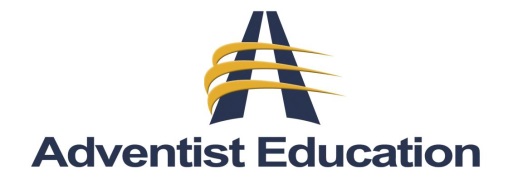 (Name of School)of theNorthern California ConferenceA Progress Report of Action Plans and Critical Areas for Growthas part of the FOL SDA Accreditation ProcessChapter I:  Progress ReportAs the result of your school’s last full accreditation self-study, action plans developed by the school, critical areas of concern, and recommendations listed by the visiting committee were combined to create a schoolwide action plan.  The purpose of the progress report is to document the advances the school is making to accomplish those plans, and any changes or additions that have been made to the plans.Provide a summary of the progress the school has made on each of the schoolwide action plans, and any additions or revisions you have made to those plans.  If the school has made revisions or additions to the schoolwide action plans, please provide a current listing of those plans.School Response: Chapter II:  Student/School Profile: School and ConstituencyIn your last full accreditation self-study, chapter II was a profile of the school community and students. Please update your school/community profile information. Provide any other pertinent data not included in the previous report, so the profile accurately describes the school and the community.   In the school response section below, describe the updates and copy and paste the updated profile.School Response: 